Oblastný futbalový zväz Vranov nad Topľou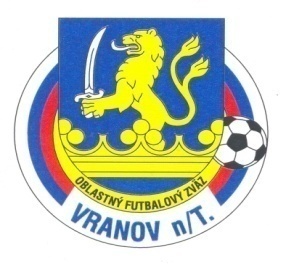 ul.Dr.C.Daxnera 86/4, 093 01 Vranov nad Topľoutel: 0908 183 691 , mail: obfzvranov@gmail.com                          Úradná správa ObFZ Vranov nad Topľou                                         Č.5 zo dňa 12.9.2019        Športovo-technická komisia ObFZ Vranov nad Topľou Zmena termínov:2.kolo Sačurov-Hencovce: 26.10.2019 o 12:00 a 14:00 hod.-vzájomná dohoda2.kolo Zamutov-Čierne n/T. : 18.9.2019 o 16:30 hod.-vzájomná dohodaŠTK schvaľuje miesto stretnutí dorastu TJ Šimonka Čierne n/T. na ihrisku TJ Družstevník V.Žipov v jesennej časti.ŠTK upozorňuje kluby na včasný príchod na stretnutie /min.45 min pred začiatkom/ a na pripravenosť  výpočtovej techniky pred zápasom,pripravenosť socialnych zariadení a dostatočnej usporiadateľskej služby.ŠTK nariaduje  družstvám U11 odohrať 1.kolo v termíne do15.9.2019   KOMISIA ROZHODCOV ObFZ Vranov nad Topľou Obsadenie rozhodcov a delegátov stretnutiaVI.liga DOUBLE STAR BET muži 5. Kolo dňa 22.9.2019 o 15.00 hod.VI.liga SD U19 sk.A a III.liga SŽ U15 sk.A  3. Kolo dňa 21.9.2019 o 13:00 hod. a 15:00 hod.VI.liga SD U19 sk.B  3. Kolo dňa 21.9.2019 o 15:00 hod.III.liga SŽ U15 sk.B  3. Kolo dňa 21.9.2019 o 13:00 hod.   Zmeny v obsadení R a DS na 14.a 15.9.2019Dospelí:R.Zamutov: D, Klčovo      Molitoris,Smoliga,GogaPoša : Sedliska                  Šesták,Smoliga.DVŽ U15A –U19 AN.Hrušov :S.Polianka       Ivanko,Tomášová U15 BN.Hrabovec:K.Poruba      KováčV.Žipov: D.Klčovo             LenkováDISCIPLINÁRNA KOMISIA ObFZ Vranov nad TopľouZastavenie činnosti za čkKristián Madarik 1306281 /Sedliská/ podľa DP 37/3-  1 stretnutieFilip Kužma 1386842 /Tovarné/ podľa DP 37/3-  1 stretnutieDK mení nepodmienečné disciplinárne opatrenie na podmienečné na 1 stretnutie do 31.12.2019 pre hráča Igor Baník 1095208 /Sedliská/DK trestá FK Sedliská finančnou pokutou vo výške 50 eur podľa RS príloha 1 bod 14  za nedostatočnú usporiadateľskú službu v stretnutí 3.kola VI.liga dospelí.Odvolanie proti rozhodnutiu komisie (okrem rozhodnutí podľa čl. 37/3,5 alebo 8 DP), sa podáva na Disciplinárnu komisiu VsFZ, v lehote do 7 dní odo dňa oznámenia rozhodnutia disciplinárnej komisie (čl.84 ods.1 DP).domácihostiaPozn.RAR1AR2DSZamutov BČaklov21.9VsFZSmoligaVsFZKatriňakD.KlčovoRudlovIvankoSmoligaHorňákTovarneR.ZamutovKičŠestákNemčíkSedliskáHanušovceŠtegerStanovčakKatriŇakKomaranyPošaLenkováKováčŽolnaK.PorubaVechecJ.ValčoTomášováTrebuňákGogadomácihostiaPozn.R             AR1S.PoliankaSedliskáKičTrebuňakZamutovN.Hrušov11,30-13,00VsFZSmoligaHencovceSoľŠtegerStanovčákBystréSačurovJ.ValčoTomášovádomácihostiaPozn.R                 AR1Čierne n/THlinnéIvankoRudlovVechecLenkovádomácihostiaPozn.R                   AR1D.KlčovoZamutovKováčK.PorubaV.ŽipovVsFZČaklovN.HrabovecŠestákČierne n/TTovarneIvanko